Муниципальное автономное общеобразовательное учреждение гимназия № 18 31.08.2020 г.                                                                                                                           №319       ПРИКАЗ«О внесении изменений в Правила внутреннего распорядка учащихся МАОУ гимназии №18»В связи с организацией учебного процесса в условиях распространения новой коронавирусной инфекции (COVID-19), в целях исполнения санитарно-эпидемиологических правил СП-3.1/2.4.3598-20 "Санитарно-эпидемиологические требования к устройству, содержанию и организации работы образовательных организаций и других объектов социальной инфраструктуры для детей и молодежи в условиях распространения новой коронавирусной инфекции (COVID-19)", на основании приказа управления образования Администрации г. Нижний Тагил от 25.08.2020 г. № 747 «Об организованном начале нового 2020/2021 учебного года», в целях обеспечения безопасности учащихся во время их нахождения в образовательной организации, минимизации рисков возникновения травмоопасных ситуаций, а также с целью формирования и развития навыков ученического самоконтроля, руководствуясь Федеральным законом от 29 декабря . № 273-ФЗ «Об образовании в Российской Федерации», Уставом МАОУ гимназии №18ПРИКАЗЫВАЮ:Изложить «Правила внутреннего распорядка учащихся МАОУ гимназии №18» в следующей редакции (приложение №1).Ознакомить с «Правилами внутреннего распорядка учащихся МАОУ гимназии №18» всех субъектов образовательного процесса.Отв.: Евтехова Н.А., зам. дир. Разместить текст «Правил внутреннего распорядка учащихся МАОУ гимназии №18» на официальном сайте МАОУ гимназии №18Отв.: Казаченко Т.М., методистВвести в действие утвержденные данным приказом «Правила внутреннего распорядка учащихся МАОУ гимназии №18» с 01.09.2020 г.Контроль за исполнением приказа оставляю за собой.Директор МАОУ гимназии №18                                                                                   И.Е. Юрлов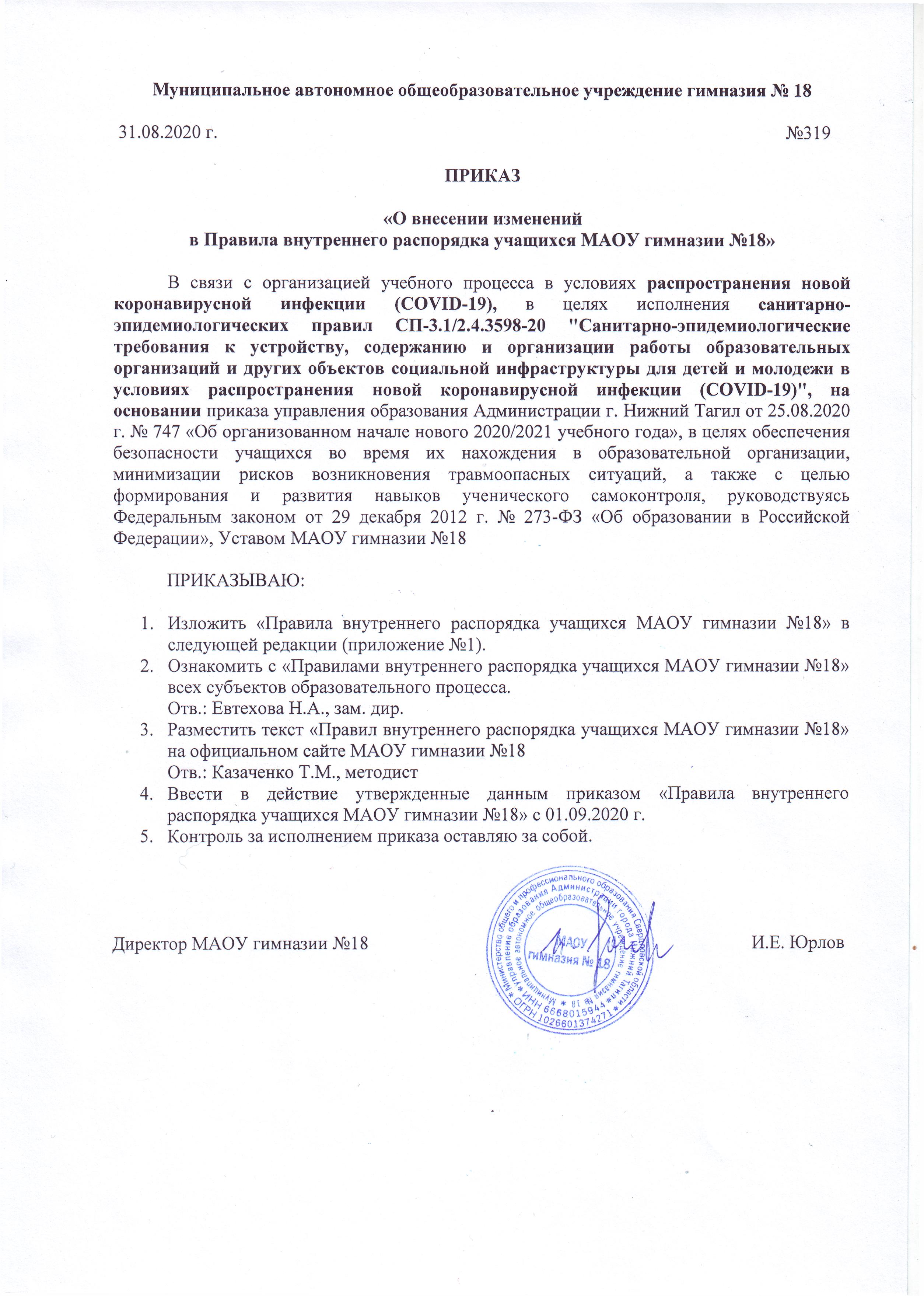 